Supplemental Questions (Architect):Have you completed a Bachelor or Advance degree in Computer Science or Information Systems?YesNo – If No, please describe equivalent work experience in the comment box below:<<COMMENT BOX GOES HERE>>How much work experience do you have in supporting IT systems for Construction Management?6 months to 1 year1-3 YearsMore than 3 YearsHow much experience do you have leading an Agile/SCRUM team?<1year1-3 YearsMore than 3 yearsHow much experience do you have in System Integration of applications?<1year1-3 YearsMore than 3 yearsHow much experience do you have in Object Oriented Analysis & Design (OOAD)?<1year1-3 Years3-5 Years5+ yearsHow much experience do you have in Relational Databases?<1year1-3 Years3-5 Years5+ yearsDescribe your working experience with the Technologies depicted below:<<COMMENT BOX GOES HERE>>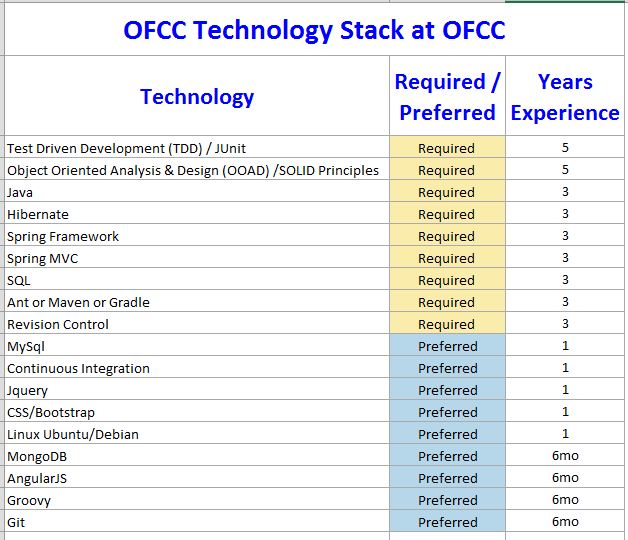 